____________________________________________________________________________________________________________________________________________________________________________________________________________________________________________________________________________Jelentkezési lap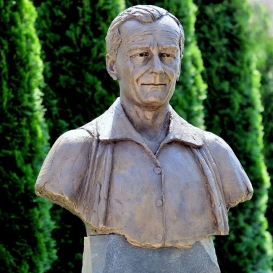 Wass Albert Országos Vers- és Prózamondó Verseny2020.A verseny időpontja: 2020. február 21.Nevezési határidő: 2019. december 16.Az iskola neve: …………………………………………………………………………………………Címe:…………………………………………………………………………………………………….……………………………………………………………………………………………………………Kapcsolattartó pedagógus neve, elérhetősége (telefon, email):………………………………….……………………………………………………………………………………………………………1-2. évfolyam3. évfolyam 4. évfolyam5. évfolyam6. évfolyam7. évfolyam8. évfolyamVersenyen való részvétel önköltségeKapcsolattartó: Virágné Katona Zsuzsanna – igazgató 06-56/390-286         wassalbertverseny.bethlen@gmail.com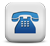 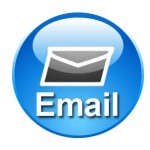 Tanuló neveOsztályaA mű címeFelkészítő tanár neve:Elérhetősége (email cím, telefonszám):Felkészítő tanár neve:Elérhetősége (email cím, telefonszám):Felkészítő tanár neve:Elérhetősége (email cím, telefonszám):Tanuló neveOsztályaA mű címeFelkészítő tanár neve:Elérhetősége (email cím, telefonszám):Felkészítő tanár neve:Elérhetősége (email cím, telefonszám):Felkészítő tanár neve:Elérhetősége (email cím, telefonszám):Tanuló neveOsztályaA mű címeFelkészítő tanár neve:Elérhetősége (email cím, telefonszám):Felkészítő tanár neve:Elérhetősége (email cím, telefonszám):Felkészítő tanár neve:Elérhetősége (email cím, telefonszám):Tanuló neveOsztályaA mű címeFelkészítő tanár neve:Elérhetősége (email cím, telefonszám):Felkészítő tanár neve:Elérhetősége (email cím, telefonszám):Felkészítő tanár neve:Elérhetősége (email cím, telefonszám):Tanuló neveOsztályaA mű címeFelkészítő tanár neve:Elérhetősége (email cím, telefonszám):Felkészítő tanár neve:Elérhetősége (email cím, telefonszám):Felkészítő tanár neve:Elérhetősége (email cím, telefonszám):Tanuló neveOsztályaA mű címeFelkészítő tanár neve:Elérhetősége (email cím, telefonszám):Felkészítő tanár neve:Elérhetősége (email cím, telefonszám):Felkészítő tanár neve:Elérhetősége (email cím, telefonszám):Tanuló neveOsztályaA mű címeFelkészítő tanár neve:Elérhetősége (email cím, telefonszám):Felkészítő tanár neve:Elérhetősége (email cím, telefonszám):Felkészítő tanár neve:Elérhetősége (email cím, telefonszám):Szolgáltatás megnevezéseRésztvevők száma(fő)Részvételi díj megjelent személyenkéntRészvételi díj megjelent személyenkéntRészvételi díj megjelent személyenkéntRészvételi díjösszesen (Ft)Büfé, - ebéd hozzájárulás:800.- Ft/fő800.- Ft/fő800.- Ft/főKöltségviselő neve, címeBefizetés módja:   átutalás   átutalás   átutalás     készpénz     készpénzNyilatkozat:Tudomásul veszem, hogy a jelentkezés lap kitöltésével fizetési kötelezettség jár. Vállalom, hogy a rendezvény részvételi díját - a visszaigazolással együtt küldött számla ellenében -  2020. január 31. napjáig átutalom a szervező intézmény OTP Bank Nyrt-nél vezetett 11745066-20005540 számlájára vagy a helyszínen kifizetem.Banki teljesítés esetén a közlemény rovatba kérjük szíveskedjen feltüntetni a résztvevő nevét és a kapott számla sorszámát.Tudomásul veszem, hogy a jelentkezés lap kitöltésével fizetési kötelezettség jár. Vállalom, hogy a rendezvény részvételi díját - a visszaigazolással együtt küldött számla ellenében -  2020. január 31. napjáig átutalom a szervező intézmény OTP Bank Nyrt-nél vezetett 11745066-20005540 számlájára vagy a helyszínen kifizetem.Banki teljesítés esetén a közlemény rovatba kérjük szíveskedjen feltüntetni a résztvevő nevét és a kapott számla sorszámát.Tudomásul veszem, hogy a jelentkezés lap kitöltésével fizetési kötelezettség jár. Vállalom, hogy a rendezvény részvételi díját - a visszaigazolással együtt küldött számla ellenében -  2020. január 31. napjáig átutalom a szervező intézmény OTP Bank Nyrt-nél vezetett 11745066-20005540 számlájára vagy a helyszínen kifizetem.Banki teljesítés esetén a közlemény rovatba kérjük szíveskedjen feltüntetni a résztvevő nevét és a kapott számla sorszámát.Tudomásul veszem, hogy a jelentkezés lap kitöltésével fizetési kötelezettség jár. Vállalom, hogy a rendezvény részvételi díját - a visszaigazolással együtt küldött számla ellenében -  2020. január 31. napjáig átutalom a szervező intézmény OTP Bank Nyrt-nél vezetett 11745066-20005540 számlájára vagy a helyszínen kifizetem.Banki teljesítés esetén a közlemény rovatba kérjük szíveskedjen feltüntetni a résztvevő nevét és a kapott számla sorszámát.Tudomásul veszem, hogy a jelentkezés lap kitöltésével fizetési kötelezettség jár. Vállalom, hogy a rendezvény részvételi díját - a visszaigazolással együtt küldött számla ellenében -  2020. január 31. napjáig átutalom a szervező intézmény OTP Bank Nyrt-nél vezetett 11745066-20005540 számlájára vagy a helyszínen kifizetem.Banki teljesítés esetén a közlemény rovatba kérjük szíveskedjen feltüntetni a résztvevő nevét és a kapott számla sorszámát.Dátum:Dátum:Dátum:Dátum:Dátum:Dátum:___________________________________Delegáló intézmény vezetőjének aláírásaP.H.(költségviselő esetén)___________________________________Delegáló intézmény vezetőjének aláírásaP.H.(költségviselő esetén)___________________________________Delegáló intézmény vezetőjének aláírásaP.H.(költségviselő esetén)___________________________________Felelős pedagógus aláírása___________________________________Felelős pedagógus aláírása___________________________________Felelős pedagógus aláírása